Električna struja, struja u tečnostima i gasovima1. Da li rastvor kuhinjske soli provodi struju?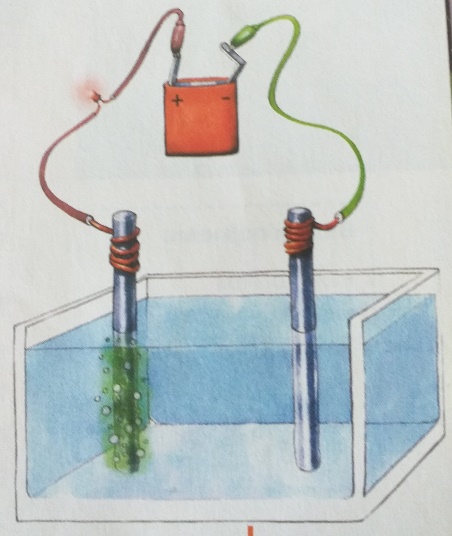  Da Ne2. Tečnosti koje provode električnu struju nazivaju se______ Vodeni provodnici Elelektroliti Elektrimagneti3. Proces razlaganja molekula na jone koji se dešava u elektrolitima naziva se_____ Električna difuzija Elektrolitička disocijacija4. Pozitivni joni nazivaju se_____ a negativno naelektrisani joni su_____. Katjoni, anjoni Anjoni, katjoni5. Proces neutralizacije jona i izdvajanje supstanci na elektrodama pri proticanju električne struje kroz elektrolit naziva se _____. Elektrogeneza Elektroliza6. Proticanje električne struje kroz gasove naziva se _____ i praćeno je ____. Električno pražnjenje, pojavom svetlosti Električno varničenje, sevanjem munje7. Na fotografiji je prikazan Teslin transformator i Gajslerove cevi. Ako ove cevi prinosimo kugli koja se nalazi na vrhu Teslinog transformatora šta će se desiti?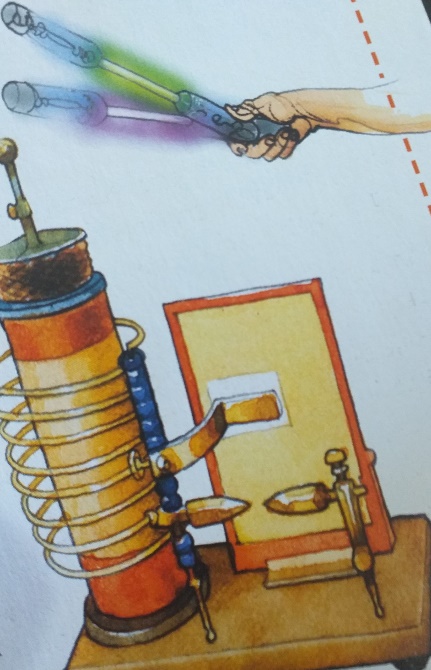  Doći će do električnog pražnjenja u cevima i emitovanja svetlosti različitih boja Cevi će se zagrejati do usijanja8. Grmljavina nastaje kao posledica______. Naglog zagrevanja i širenja vazduha.                                   Prolaska kroz atmosferu munje9. Nosioci struje u gasovima su________. Joni i slobodni elektroni                                                           Anjoni10. Kod redno vezanih otpornika ekvivalentna električna otpornost jednaka je _____. Zbiru njihovih pojedinačnih otpornosti Razlici njohovih pojedinačnih otpornosti Recipročnoj vrednosti ukupne otpornosti, recipročnom zbiru11. U rednoj vezi dva otpornika više se greje: Otpornik koji ima veću el.otpornost Otpornik koji ima manju el.otpornost Isto se zagrevaju12. Kod paralelne veze dva otpornika više se greje otpornik koji ima: Veću specifičnu otpornost                     Veću el.otpornost                     Manju el.otpornost